 PARISH NEWS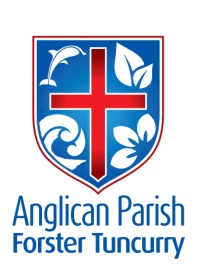 PENTECOST 20,22nd October Give to Caesar the things that are Caesar’s, and to God the things that are God’s. Matthew 22:21.ST. ALBAN’S 30th ANNIVERSARY – WEEKEND OF 28TH & 29TH OCTOBER. On the Saturday, from 9am-1pm the FETE is being held.  It is a wonderful outreach to the community for our church family to welcome people to our worship centre.SUNDAY WORSHIP will be a Combined Parish Service – all the parish family together!  An Anniversary Cake for morning tea and then off down the road to The Club for the Anniversary Lunch.ST. ALBAN’S 30th ANNIVERSARY LUNCH- $26.00 pp for two course meal at Club Forster. Sunday, 29th October, 12 noon for 12.30pm.   Suellen Belton is the contact person at Forster, Pat Sanderson at Tuncurry  Helen Martin at Dyers Crossing/Nabiac. So register your name and make your payment NOW.  Bookings close TODAY!  Speak to Suellen if you would like more info. 6554 8264.OUR VISION “We will connect meaningfully with our community in order to inspire hope and transformed lives through faith in Jesus.”In Our Prayers:Our Parish:Stewardship and FundraisingPlease continue to pray for people with ongoing needs in your prayers each day.We commend to God’s keeping those who have recently died, and we pray for those who mourn their passing.  We remember with thanks those whom we have loved whose anniversary occurs at this time Stanley Ravell.If you would like to add someone to the Parish Prayer list, be sure to obtain permission from the person concerned and then contact the Parish Office.Our Diocese:Assistant Bishop Peter Stuart and NickiDiocese Accounting & FinanceParishes, Schools and agencies of the Diocese:Morpeth, Mt Vincent and WestonThe Wider Community:Organisations working with Aboriginal & Torres Strait islanders.SAMARITANS - for OCTOBER & NOVEMBER we are asking for donations of Christmas fare.   Festive food is already on the shelves in the supermarkets.  Gifts for the whole family, especially the children, would be appreciated..  SATURDAY EVENING SERVICE –There will be no service held on Saturday 28th October, as there is a Combined Service on the 29th – fifth Sunday.NEW TELEPHONE NUMBER FOR ST. ALBAN’S –Now that NBN is connected the new telephone numberfor the church office, the church and the bookshop is 5543 7683.MISSION OUTREACH FOR OCTOBER –Parish Giving – with our focus on funds on a Families Minister.COURTHOUSE MINISTRY –8th November – Heather Dwyer & Nerelle Duff22nd November – Mavis Humphries & Margaret ConnellBOOK CHAT CLUB –Come join us on Saturday, 4th November at 10.30am at St. Alban’s Hall, no cost.Details: A chance to join with friends in a relaxed setting to discuss Melody Carson’s book, “The Christmas Angel Project.” This short little book (available at our bookshop for $14.99) is a delightful read (I finished in just one day!) and is the perfect start-off for our group.We’d love for you to join us, so please, come along.  Judy.MORNING TEA ROSTER ST.ALBAN’S –There is a vacancy on the third Sunday of the month for the 8am service.  If you would like to help out please speak to Coralie.THE REFORMATION –Rev’d. Mark is showing a special DVD series on the Reformation (see Spring Program).  There are a number of books available on this subject in our bookshop – including – “The Legacy of Luther”, “The Reformation Still Matters”, ”The Reformation”, “95 Thesis”, “The Essence of the Reformation”, why not check these out?IMPORTANT INFO ON THE FETE –Judy Hall is the sign maker – let her know if you have any special requirements.  The driveway into St. Alban’s will be blocked off from early Saturday morning. Money/float – let the office know what change you will need.  Please continue potting plants, making cakes and slices, finding white elephants and books – leaflets are being distributed . It would be great if all parishioners park in Strand Street after they have dropped off any “goodies”.  This will give visitors the opportunity to park close by.CONTACT DETAILS Senior Minister/Rector  	 Revd Mark Harris			0425 265 547			Email:	revmarkharris@icloud.com Priest in Local Mission	 Revd Bill Green				0488 570 028Deacon			 Revd Helen Quinn			0427 592 723Parish Office:		St. Alban’s Anglican Church:		5543 7683  			info@forsteranglican.com Parish Secretary	Judy Hall		         		0400 890 728Op Shop:		Head St Car park			6555 4267 Book Shop		bookshop@forsteranglican.com		5543 7683Parish Website: 	www.forsteranglican.com  Items for Parish News: Phone Lyn 0491 136 455 email:clivelyn46@gmail.comor parish office 5543 7683 by noon Wednesday. Thanks.Our bank details: BSB 705077 Account 000400710Account name: Anglican Parish of Forster/Tuncurry